Realiza los siguientes cálculos utilizando las referencias absolutas. Para ello, la celda que contenga el número a multiplicar en varias ocasiones debe tener la forma $B$6. Recuerda que esto puede hacerse pulsando la tecla F4. 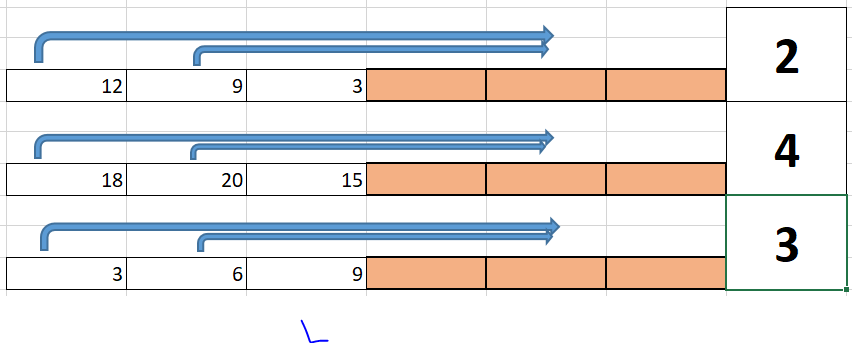 Vamos a viajar a Londres y necesitamos realizar el cambio de euros a  libra esterlina. Reproduce la siguiente tabla y calcula para cada cantidad de euros su valor en libras. 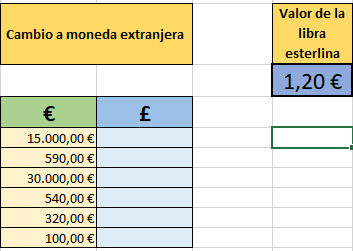 Utiliza la referencias relativas y absolutas para calcular las celdas en blanco de la siguiente factura. Una empresa de venta al por mayor de artículos de bicicleta tiene una política comercial de descuentos y recargos en función de la cantidad de productos que el cliente adquiere. Por eso hará un descuento del 15% a aquellos que compren más de 10 artículos y sumará un recargo del 5% a aquellos que compren menos de 10 artículos. Recrea la tabla que se muestra a continuación y calcula el total a pagar de los artículos 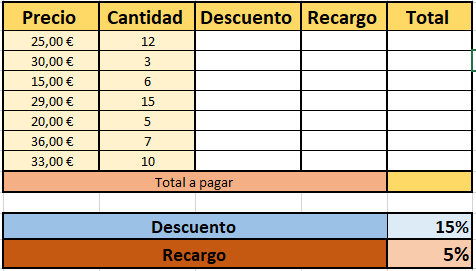 Una empresa desea pagar los impuestos que el sistema fiscal le reclama y tiene la siguiente tabla donde se muestra el porcentaje a pagar de cada impuesto y la cantidad de referencia sobre la que se calcula ese importe. A golpe de un solo cálculo, rellena la tabla que se muestra en blanco para que la empresa conozca la cantidad que debe abonar y cuando de cada impuesto. 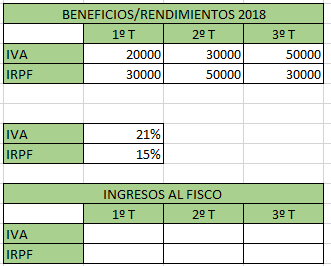 6. Reproduce la siguiente tabla utilizando las referencias mixtas que consideres necesarias para rellenar los valores de las celdas en blanco. 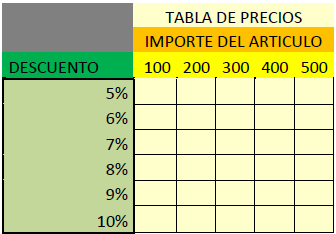 Crea una tabla de Pitágoras utilizando las referencias mixtas a partir de la tabla que se muestra a continuación. 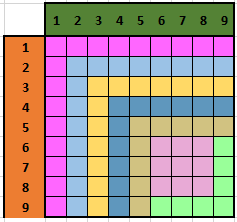 PRODUCTO CANTIDAD PRECIO TOTAL BRUTO IVATOTAL BARRA DE CORTINAS 552 €PEGAMENTO FUERTE22,50 €TORNILLOS 500,10 €DESTORNILLADOR 33,10 €METRO 10m14 €TALADRO125,50 €TOTALES TOTALES TOTALES TIPO IMPOSITIVOTIPO IMPOSITIVOTIPO IMPOSITIVOTIPO IMPOSITIVO21%